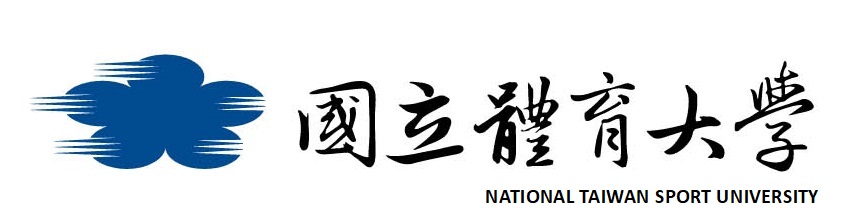 國立體育大學華語文中心National Taiwan Sport UniversityChinese Language Center季節班課程上課時程簡章Seasonal class course schedule33301  桃園市龜山區文化一路250號No.250, Wenhua 1st Rd.Guishan Dist., Taoyuan City 33301Taiwan (R.O.C.)Tel.：+886-3-3974933、+886-3-3283201#8571Fax：886-3-3272953e-mail：7777working@ntsu.edu.twhttps://clc.ntsu.edu.tw/壹、 國立體育大學華語文教學中心簡介 About Us國立體育大學創校於1987年，發展至今己具4個學院，11個系所，為一所在競技運動，運動科學，運動教育與運動產業發展的專業大學。The National Taiwan Sport University was founded in 1987 and has four colleges and 11 departments since its development.It is a professional university for sports, sports science, sports education and sports industry development.本校華語文中心於2019年成立，目的在於推廣中華語文與文化，提供良好的學習環境，並鼓勵國際生與台灣學生互動，交流，同時體驗中華傳統文化與台灣本土文化之精神。Our Chinese Language Center established in 2019 with the purpose of promoting Chinese language and culture, providing a good learning environment, and encouraging international students to interact and exchange with Taiwanese students while experiencing the spirit of Chinese traditional culture and Taiwanese native culture.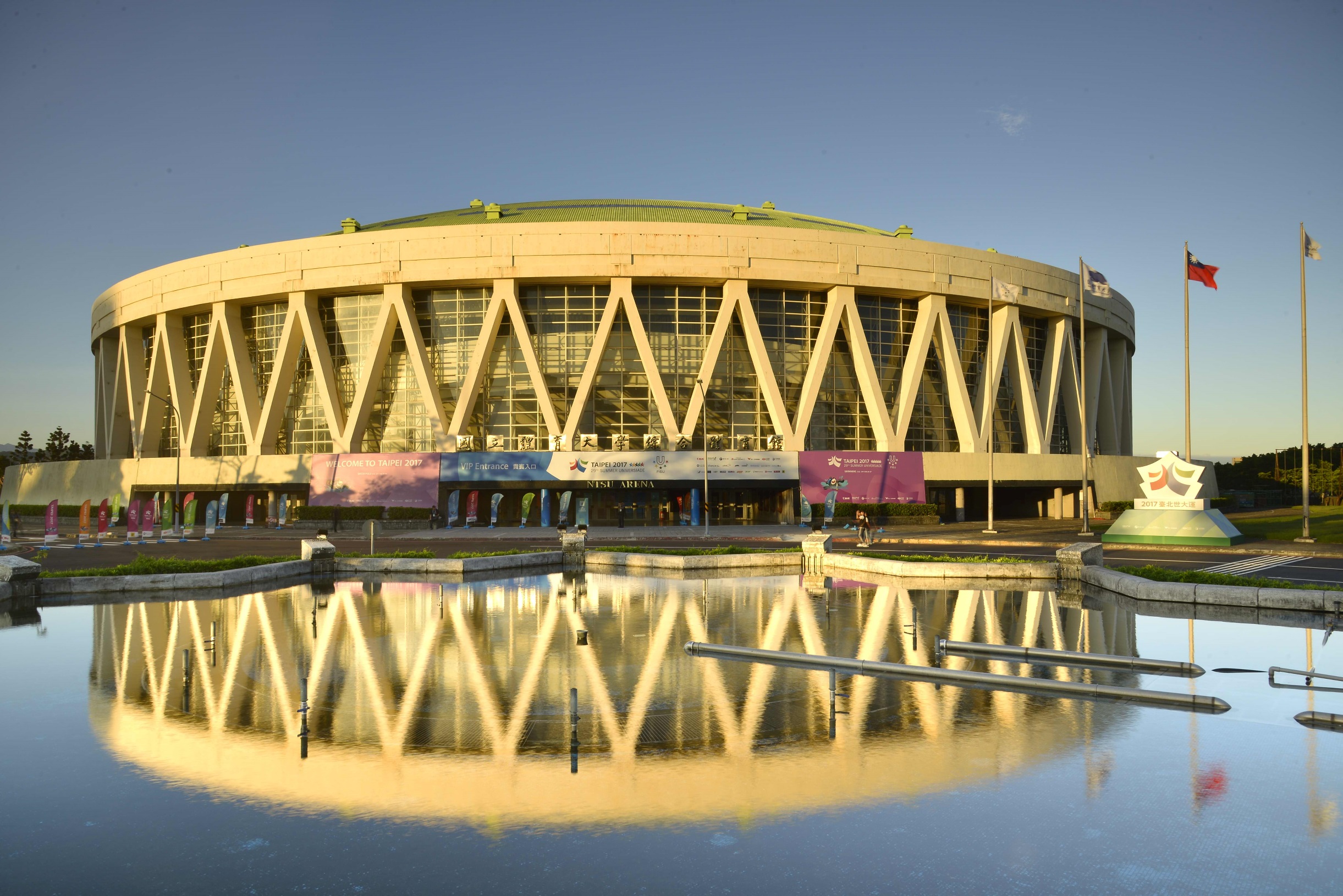 貳、課程資訊 Course Information課程簡介 Class Introduction國立體育大學華語文中心提供專業的華語教師進行教學，除了常規華語學習之外，還設計文化教學與戶外教學內容。目前開是季節班華語文課程，每季班每期共12週，週一至週五每日上課3小時，每週15小時。
National Taiwan Sport University offers professional Chinese language teachers with good experience in teaching Chinese to foreigners.
In our campus, besides the calm and peaceful environment, it makes it suitable for you to learn not only the language but it will be easy to immerse yourself into the culture and traditions.
Our seasonal Chinese course is designed for 12 weeks Chinese sessions. Students take 3 hours of class per day, Monday to Friday, 15 hours per week.報名資格 Applicants歡迎對願意至體育大學學習華語的外籍人士。
Foreigners who are interested in learning Chinese in NTSU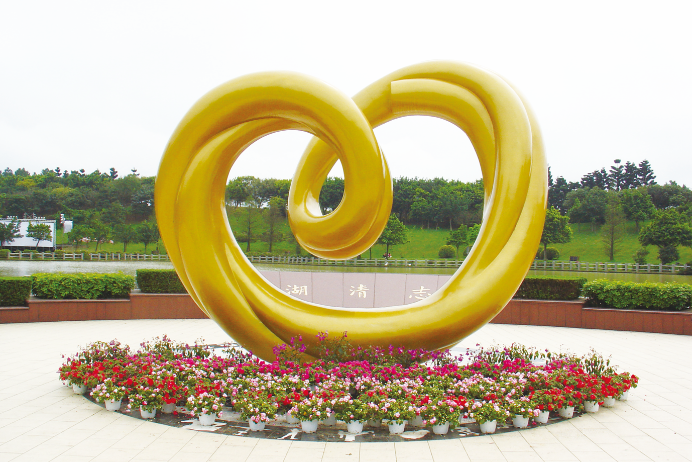 課程時間 Class dates and application deadlines上課時間：週一至週五，上午 9:00~12:00 或 下午 14:00~17:00，上課日期如下：Monday to Friday, Morning 9:00~12:00 or Afternoon 14:00~17:00, class dates and application deadlines文化課程 Cultural Courses*文化課程體驗，將依季節安排。例如：書法、傳統飾品DIY、美食文化，及戶外活動。* Cultural courses will be arranged seasonally.*(Calligraphy, traditional accessory DIY, cuisine experience, and outdoor activity)費用 Tuition and Fee*季節班學費每季每人新台幣30,000元。*其他費用*The tuition for the seasonal course is 30,000 NTD.*Another tuitions. 註冊、繳費及入學等詳細訊息將於收到申請文件後另行寄發通知。Information about enrollment and payment of tuition will be sent to you after your application is confirmed叁、申請資訊 Application報名手續 Application Procedures電子郵寄申請報名方式：一律電子郵件報名(報名信箱7777working@ntsu.edu.tw)電郵標題請註明「申請2020年華季節班入學_(申請者全名)」上傳文件：護照影本、財力證明(至少台幣10萬,3300美元)、最高學歷影本所有文件須為中文或英文，翻譯文件應經由認證機關認證分級測驗：為安排適合的班級，將以電子郵件通知分級測驗，此測驗僅供分班使用。
(選擇「入門班」，無需測驗。)完成以上步驟，本中心依審核結果發入學許可。先以電子郵件方式寄送入學許可知電子檔，申請者確認無誤後，再寄送入學許可文件。Mail ApplicationRegistration method: all email registration (registration mailbox 7777working@ntsu.edu.tw)Email title please indicate "Applicants for 2020 Chinese Season Class Admission_ (Applicant's full name)Required Documents: Photocopy of passport, financial statement (at least US$3,000), Proof of Highest Education Degree. All these documents must be in English or Chinese. The translation must be authorized.Placement test：To assign you to a class that best suits your level, you’ll have to take an online placement test (Basic level is not required)NTSU CLC will write an admission letter after reviewing the application documents after receiving student’s application. Student will receive the electronic admission letter first, and after all the information is confirmed, NTSU CLC will send the original copy via postal.  本簡章資訊若有異動，將於本中心華語課程網站上公告。The revision of the schedule and information on application will be announced on the website if there is any change.申請表 Application Procedures華語文中心 入學申請表 APPLICATION FORM CHINESE LANGUAGE CENTER 學季SeasonalCourse上課日期Class dates 申請截止日（需申請簽證者）Application deadline(VISA Required)申請截止日（不需申請簽證者）Application deadline(No need for VISA)2020年春季班Spring Course2020/03/16~ 2020/06/052020/01/242020/02/212020年夏季班Summer Course2020/06/15~ 2020/09/042020/04/242020/05/222020年秋季班Fall Course2019/09/21~ 2019/12/112019/07/312019/08/282020年冬季班Winter Course2019/12/21~ 2020/03/122019/10/302019/11/27費用項目Fee金額Price說明Description新生註冊費Freshman RegistrationFree免收Free registration fee for the freshman保險費用
Insurance依實際投保金額而定
According to the insurance amount教育部規定：外籍學生必須強制投保意外險。如果學生已投保，提出證明，可不繳交此項保險費用。
According to the Minister of Education policy foreign students, must be insure with an accident insurance, If you can provide other insurance certification, it is not required to get this insurance.教材費用Teaching Materials依實際教材而定Depends on theteaching material費用依教師實際使用教材而定。The teaching materials would be decided according to what teacher will use.33301  桃園市龜山區文化一路250號No.250, Wenhua 1st Rd.Guishan Dist., Taoyuan City 33301Taiwan (R.O.C.)Tel.：+886-3-3974933、+886-3-3283201#8571Fax：886-3-3272953e-mail：7777working@ntsu.edu.twhttps://clc.ntsu.edu.tw/請以正楷或打字填寫下列資料Please print or type the following information:請以正楷或打字填寫下列資料Please print or type the following information:請以正楷或打字填寫下列資料Please print or type the following information:請以正楷或打字填寫下列資料Please print or type the following information:請以正楷或打字填寫下列資料Please print or type the following information:請以正楷或打字填寫下列資料Please print or type the following information:請以正楷或打字填寫下列資料Please print or type the following information:請以正楷或打字填寫下列資料Please print or type the following information:請以正楷或打字填寫下列資料Please print or type the following information:請以正楷或打字填寫下列資料Please print or type the following information:請以正楷或打字填寫下列資料Please print or type the following information:六個月內半身近照兩張Please attach 2 head & shoulder photos(taken within last six months)外文姓名Name in English(Given Name)              (Surname)(Given Name)              (Surname)(Given Name)              (Surname)(Given Name)              (Surname)(Given Name)              (Surname)(Given Name)              (Surname)(Given Name)              (Surname)性 別Sex性 別Sex□ Male□ Female六個月內半身近照兩張Please attach 2 head & shoulder photos(taken within last six months)中文姓名Name in Chinese   出生日期Date of Birth 出生日期Date of Birth 出生日期Date of Birth (month)     (day)       (year)(month)     (day)       (year)(month)     (day)       (year)六個月內半身近照兩張Please attach 2 head & shoulder photos(taken within last six months)國     籍Nationality護照號碼Passport No.護照號碼Passport No.護照號碼Passport No.六個月內半身近照兩張Please attach 2 head & shoulder photos(taken within last six months)最高學歷    HighestEducational Attainment最高學歷    HighestEducational Attainment最高學歷    HighestEducational Attainment畢業日期Date of Graduation畢業日期Date of Graduation畢業日期Date of Graduation畢業日期Date of Graduation六個月內半身近照兩張Please attach 2 head & shoulder photos(taken within last six months)永久地址Permanent Address永久地址Permanent Address電話號碼Telephone No.電話號碼Telephone No.通訊地址Mailing Address通訊地址Mailing Address□同永久地址 As Permanent Address□同永久地址 As Permanent Address□同永久地址 As Permanent Address□同永久地址 As Permanent Address□同永久地址 As Permanent Address□同永久地址 As Permanent Address□同永久地址 As Permanent Address□同永久地址 As Permanent Address□同永久地址 As Permanent Address□同永久地址 As Permanent Address電話號碼Telephone No.電話號碼Telephone No.□同永久地址 As Permanent Address□同永久地址 As Permanent Address□同永久地址 As Permanent Address□同永久地址 As Permanent Address□同永久地址 As Permanent Address□同永久地址 As Permanent Address□同永久地址 As Permanent Address□同永久地址 As Permanent Address□同永久地址 As Permanent Address□同永久地址 As Permanent Address電子郵件信箱E-mail Address電子郵件信箱E-mail Address手機號碼Cell Phone No.手機號碼Cell Phone No.手機號碼Cell Phone No.手機號碼Cell Phone No.在台地址Address in 在台地址Address in 電話號碼Telephone No.電話號碼Telephone No.手機號碼Cell Phone No.手機號碼Cell Phone No.手機號碼Cell Phone No.手機號碼Cell Phone No.緊急聯絡人  Person to Contact in Case of Emergency緊急聯絡人  Person to Contact in Case of Emergency緊急聯絡人  Person to Contact in Case of Emergency緊急聯絡人  Person to Contact in Case of Emergency緊急聯絡人  Person to Contact in Case of Emergency緊急聯絡人  Person to Contact in Case of Emergency緊急聯絡人  Person to Contact in Case of Emergency緊急聯絡人  Person to Contact in Case of Emergency緊急聯絡人  Person to Contact in Case of Emergency緊急聯絡人  Person to Contact in Case of Emergency緊急聯絡人  Person to Contact in Case of Emergency緊急聯絡人  Person to Contact in Case of Emergency居住地In your Country聯絡人姓名Full Name聯絡人姓名Full Name聯絡人姓名Full Name關係Relationship關係Relationship電話號碼Telephone No.居住地In your Country電子郵件信箱E-mail Address電子郵件信箱E-mail Address電子郵件信箱E-mail Address手機號碼Cell Phone No.在台灣In 聯絡人姓名Full Name聯絡人姓名Full Name聯絡人姓名Full Name關係Relationship關係Relationship電話號碼Telephone No.在台灣In 電子郵件信箱E-mail Address電子郵件信箱E-mail Address電子郵件信箱E-mail Address手機號碼Cell Phone No.希望入學之期別Period of Proposed Enrollment希望入學之期別Period of Proposed Enrollment希望入學之期別Period of Proposed Enrollment希望入學之期別Period of Proposed Enrollment□ 秋季班 Fall Term (from September to November), _________ (year)□ 秋季班 Fall Term (from September to November), _________ (year)□ 秋季班 Fall Term (from September to November), _________ (year)□ 秋季班 Fall Term (from September to November), _________ (year)□ 秋季班 Fall Term (from September to November), _________ (year)□ 秋季班 Fall Term (from September to November), _________ (year)□ 秋季班 Fall Term (from September to November), _________ (year)□ 秋季班 Fall Term (from September to November), _________ (year)希望入學之期別Period of Proposed Enrollment希望入學之期別Period of Proposed Enrollment希望入學之期別Period of Proposed Enrollment希望入學之期別Period of Proposed Enrollment冬季班 Winter Term (from December, ________ to February, _________)                                               year                     year                                               冬季班 Winter Term (from December, ________ to February, _________)                                               year                     year                                               冬季班 Winter Term (from December, ________ to February, _________)                                               year                     year                                               冬季班 Winter Term (from December, ________ to February, _________)                                               year                     year                                               冬季班 Winter Term (from December, ________ to February, _________)                                               year                     year                                               冬季班 Winter Term (from December, ________ to February, _________)                                               year                     year                                               冬季班 Winter Term (from December, ________ to February, _________)                                               year                     year                                               冬季班 Winter Term (from December, ________ to February, _________)                                               year                     year                                               希望入學之期別Period of Proposed Enrollment希望入學之期別Period of Proposed Enrollment希望入學之期別Period of Proposed Enrollment希望入學之期別Period of Proposed Enrollment□ 春季班 Spring Term (from March to May), _________ (year)□ 春季班 Spring Term (from March to May), _________ (year)□ 春季班 Spring Term (from March to May), _________ (year)□ 春季班 Spring Term (from March to May), _________ (year)□ 春季班 Spring Term (from March to May), _________ (year)□ 春季班 Spring Term (from March to May), _________ (year)□ 春季班 Spring Term (from March to May), _________ (year)□ 春季班 Spring Term (from March to May), _________ (year)希望入學之期別Period of Proposed Enrollment希望入學之期別Period of Proposed Enrollment希望入學之期別Period of Proposed Enrollment希望入學之期別Period of Proposed Enrollment□ 夏季班 Summer Term (from June to August), _________ (year)□ 夏季班 Summer Term (from June to August), _________ (year)□ 夏季班 Summer Term (from June to August), _________ (year)□ 夏季班 Summer Term (from June to August), _________ (year)□ 夏季班 Summer Term (from June to August), _________ (year)□ 夏季班 Summer Term (from June to August), _________ (year)□ 夏季班 Summer Term (from June to August), _________ (year)□ 夏季班 Summer Term (from June to August), _________ (year)住宿意願Preferred Accommodation住宿意願Preferred Accommodation住宿意願Preferred Accommodation住宿意願Preferred Accommodation住校 on-Campus     住校 on-Campus     住校 on-Campus     住校 on-Campus     住校 on-Campus     住校 on-Campus     住校 on-Campus     住校 on-Campus     住宿意願Preferred Accommodation住宿意願Preferred Accommodation住宿意願Preferred Accommodation住宿意願Preferred Accommodation□  住校外off-Campus□  住校外off-Campus□  住校外off-Campus□  住校外off-Campus□  住校外off-Campus□  住校外off-Campus□  住校外off-Campus□  住校外off-Campus 學過華語者，請詳細填寫下列資料：If you have ever learned Mandarin, please answer the following items in detail:您學過多久的華語？ How long have you studied Mandarin?  每週____小時，學了____年____個月(____ hours per week, for___ years___ months)在哪裡學的？Where did you learn it?□ 在自己國家In my own country:每週____小時，學了____年____個月(____ hours per week, for___ years___ months)□ 在台灣In Taiwan:	每週____小時，學了____年____個月(____ hours per week, for___ years___ months)□ 在中國大陸In China: 每週____小時，學了____年____個月(____ hours per week, for___ years___ months)□ 其他 Other  _______________:每週____小時，學了____年____個月(____ hours per week, for___ years___ months) 學過華語者，請詳細填寫下列資料：If you have ever learned Mandarin, please answer the following items in detail:您學過多久的華語？ How long have you studied Mandarin?  每週____小時，學了____年____個月(____ hours per week, for___ years___ months)在哪裡學的？Where did you learn it?□ 在自己國家In my own country:每週____小時，學了____年____個月(____ hours per week, for___ years___ months)□ 在台灣In Taiwan:	每週____小時，學了____年____個月(____ hours per week, for___ years___ months)□ 在中國大陸In China: 每週____小時，學了____年____個月(____ hours per week, for___ years___ months)□ 其他 Other  _______________:每週____小時，學了____年____個月(____ hours per week, for___ years___ months) 學過華語者，請詳細填寫下列資料：If you have ever learned Mandarin, please answer the following items in detail:您學過多久的華語？ How long have you studied Mandarin?  每週____小時，學了____年____個月(____ hours per week, for___ years___ months)在哪裡學的？Where did you learn it?□ 在自己國家In my own country:每週____小時，學了____年____個月(____ hours per week, for___ years___ months)□ 在台灣In Taiwan:	每週____小時，學了____年____個月(____ hours per week, for___ years___ months)□ 在中國大陸In China: 每週____小時，學了____年____個月(____ hours per week, for___ years___ months)□ 其他 Other  _______________:每週____小時，學了____年____個月(____ hours per week, for___ years___ months) 學過華語者，請詳細填寫下列資料：If you have ever learned Mandarin, please answer the following items in detail:您學過多久的華語？ How long have you studied Mandarin?  每週____小時，學了____年____個月(____ hours per week, for___ years___ months)在哪裡學的？Where did you learn it?□ 在自己國家In my own country:每週____小時，學了____年____個月(____ hours per week, for___ years___ months)□ 在台灣In Taiwan:	每週____小時，學了____年____個月(____ hours per week, for___ years___ months)□ 在中國大陸In China: 每週____小時，學了____年____個月(____ hours per week, for___ years___ months)□ 其他 Other  _______________:每週____小時，學了____年____個月(____ hours per week, for___ years___ months) 學過華語者，請詳細填寫下列資料：If you have ever learned Mandarin, please answer the following items in detail:您學過多久的華語？ How long have you studied Mandarin?  每週____小時，學了____年____個月(____ hours per week, for___ years___ months)在哪裡學的？Where did you learn it?□ 在自己國家In my own country:每週____小時，學了____年____個月(____ hours per week, for___ years___ months)□ 在台灣In Taiwan:	每週____小時，學了____年____個月(____ hours per week, for___ years___ months)□ 在中國大陸In China: 每週____小時，學了____年____個月(____ hours per week, for___ years___ months)□ 其他 Other  _______________:每週____小時，學了____年____個月(____ hours per week, for___ years___ months) 學過華語者，請詳細填寫下列資料：If you have ever learned Mandarin, please answer the following items in detail:您學過多久的華語？ How long have you studied Mandarin?  每週____小時，學了____年____個月(____ hours per week, for___ years___ months)在哪裡學的？Where did you learn it?□ 在自己國家In my own country:每週____小時，學了____年____個月(____ hours per week, for___ years___ months)□ 在台灣In Taiwan:	每週____小時，學了____年____個月(____ hours per week, for___ years___ months)□ 在中國大陸In China: 每週____小時，學了____年____個月(____ hours per week, for___ years___ months)□ 其他 Other  _______________:每週____小時，學了____年____個月(____ hours per week, for___ years___ months) 學過華語者，請詳細填寫下列資料：If you have ever learned Mandarin, please answer the following items in detail:您學過多久的華語？ How long have you studied Mandarin?  每週____小時，學了____年____個月(____ hours per week, for___ years___ months)在哪裡學的？Where did you learn it?□ 在自己國家In my own country:每週____小時，學了____年____個月(____ hours per week, for___ years___ months)□ 在台灣In Taiwan:	每週____小時，學了____年____個月(____ hours per week, for___ years___ months)□ 在中國大陸In China: 每週____小時，學了____年____個月(____ hours per week, for___ years___ months)□ 其他 Other  _______________:每週____小時，學了____年____個月(____ hours per week, for___ years___ months) 學過華語者，請詳細填寫下列資料：If you have ever learned Mandarin, please answer the following items in detail:您學過多久的華語？ How long have you studied Mandarin?  每週____小時，學了____年____個月(____ hours per week, for___ years___ months)在哪裡學的？Where did you learn it?□ 在自己國家In my own country:每週____小時，學了____年____個月(____ hours per week, for___ years___ months)□ 在台灣In Taiwan:	每週____小時，學了____年____個月(____ hours per week, for___ years___ months)□ 在中國大陸In China: 每週____小時，學了____年____個月(____ hours per week, for___ years___ months)□ 其他 Other  _______________:每週____小時，學了____年____個月(____ hours per week, for___ years___ months) 學過華語者，請詳細填寫下列資料：If you have ever learned Mandarin, please answer the following items in detail:您學過多久的華語？ How long have you studied Mandarin?  每週____小時，學了____年____個月(____ hours per week, for___ years___ months)在哪裡學的？Where did you learn it?□ 在自己國家In my own country:每週____小時，學了____年____個月(____ hours per week, for___ years___ months)□ 在台灣In Taiwan:	每週____小時，學了____年____個月(____ hours per week, for___ years___ months)□ 在中國大陸In China: 每週____小時，學了____年____個月(____ hours per week, for___ years___ months)□ 其他 Other  _______________:每週____小時，學了____年____個月(____ hours per week, for___ years___ months) 學過華語者，請詳細填寫下列資料：If you have ever learned Mandarin, please answer the following items in detail:您學過多久的華語？ How long have you studied Mandarin?  每週____小時，學了____年____個月(____ hours per week, for___ years___ months)在哪裡學的？Where did you learn it?□ 在自己國家In my own country:每週____小時，學了____年____個月(____ hours per week, for___ years___ months)□ 在台灣In Taiwan:	每週____小時，學了____年____個月(____ hours per week, for___ years___ months)□ 在中國大陸In China: 每週____小時，學了____年____個月(____ hours per week, for___ years___ months)□ 其他 Other  _______________:每週____小時，學了____年____個月(____ hours per week, for___ years___ months) 學過華語者，請詳細填寫下列資料：If you have ever learned Mandarin, please answer the following items in detail:您學過多久的華語？ How long have you studied Mandarin?  每週____小時，學了____年____個月(____ hours per week, for___ years___ months)在哪裡學的？Where did you learn it?□ 在自己國家In my own country:每週____小時，學了____年____個月(____ hours per week, for___ years___ months)□ 在台灣In Taiwan:	每週____小時，學了____年____個月(____ hours per week, for___ years___ months)□ 在中國大陸In China: 每週____小時，學了____年____個月(____ hours per week, for___ years___ months)□ 其他 Other  _______________:每週____小時，學了____年____個月(____ hours per week, for___ years___ months) 學過華語者，請詳細填寫下列資料：If you have ever learned Mandarin, please answer the following items in detail:您學過多久的華語？ How long have you studied Mandarin?  每週____小時，學了____年____個月(____ hours per week, for___ years___ months)在哪裡學的？Where did you learn it?□ 在自己國家In my own country:每週____小時，學了____年____個月(____ hours per week, for___ years___ months)□ 在台灣In Taiwan:	每週____小時，學了____年____個月(____ hours per week, for___ years___ months)□ 在中國大陸In China: 每週____小時，學了____年____個月(____ hours per week, for___ years___ months)□ 其他 Other  _______________:每週____小時，學了____年____個月(____ hours per week, for___ years___ months)請列出您最近學習的華語教材：Please list the Mandarin textbooks you have studied recently：請列出您最近學習的華語教材：Please list the Mandarin textbooks you have studied recently：請列出您最近學習的華語教材：Please list the Mandarin textbooks you have studied recently：請列出您最近學習的華語教材：Please list the Mandarin textbooks you have studied recently：請列出您最近學習的華語教材：Please list the Mandarin textbooks you have studied recently：請列出您最近學習的華語教材：Please list the Mandarin textbooks you have studied recently：請列出您最近學習的華語教材：Please list the Mandarin textbooks you have studied recently：請列出您最近學習的華語教材：Please list the Mandarin textbooks you have studied recently：請列出您最近學習的華語教材：Please list the Mandarin textbooks you have studied recently：請列出您最近學習的華語教材：Please list the Mandarin textbooks you have studied recently：請列出您最近學習的華語教材：Please list the Mandarin textbooks you have studied recently：請列出您最近學習的華語教材：Please list the Mandarin textbooks you have studied recently：本人(請簽名)                      同意於本申請表所填載之個人資料由體育大學語華語文中心因辦理業務（如課程安排、活動辦理等）或體育大學依相關規定（如休退學通報、資訊提供、通知等）作合理使用。I ,                 , hereby agree that all the personal information contained in this application form may be availed of by National Taiwan Sport University of Chinese Language and Culture for related use such as arranging classes and planning activities, or by National Taiwan Sport University when it implements guidelines and regulations such as announcing suspension of classes and sending notifications.                                                    日期：                               Date you are completing this form本人(請簽名)                      同意於本申請表所填載之個人資料由體育大學語華語文中心因辦理業務（如課程安排、活動辦理等）或體育大學依相關規定（如休退學通報、資訊提供、通知等）作合理使用。I ,                 , hereby agree that all the personal information contained in this application form may be availed of by National Taiwan Sport University of Chinese Language and Culture for related use such as arranging classes and planning activities, or by National Taiwan Sport University when it implements guidelines and regulations such as announcing suspension of classes and sending notifications.                                                    日期：                               Date you are completing this form本人(請簽名)                      同意於本申請表所填載之個人資料由體育大學語華語文中心因辦理業務（如課程安排、活動辦理等）或體育大學依相關規定（如休退學通報、資訊提供、通知等）作合理使用。I ,                 , hereby agree that all the personal information contained in this application form may be availed of by National Taiwan Sport University of Chinese Language and Culture for related use such as arranging classes and planning activities, or by National Taiwan Sport University when it implements guidelines and regulations such as announcing suspension of classes and sending notifications.                                                    日期：                               Date you are completing this form本人(請簽名)                      同意於本申請表所填載之個人資料由體育大學語華語文中心因辦理業務（如課程安排、活動辦理等）或體育大學依相關規定（如休退學通報、資訊提供、通知等）作合理使用。I ,                 , hereby agree that all the personal information contained in this application form may be availed of by National Taiwan Sport University of Chinese Language and Culture for related use such as arranging classes and planning activities, or by National Taiwan Sport University when it implements guidelines and regulations such as announcing suspension of classes and sending notifications.                                                    日期：                               Date you are completing this form本人(請簽名)                      同意於本申請表所填載之個人資料由體育大學語華語文中心因辦理業務（如課程安排、活動辦理等）或體育大學依相關規定（如休退學通報、資訊提供、通知等）作合理使用。I ,                 , hereby agree that all the personal information contained in this application form may be availed of by National Taiwan Sport University of Chinese Language and Culture for related use such as arranging classes and planning activities, or by National Taiwan Sport University when it implements guidelines and regulations such as announcing suspension of classes and sending notifications.                                                    日期：                               Date you are completing this form本人(請簽名)                      同意於本申請表所填載之個人資料由體育大學語華語文中心因辦理業務（如課程安排、活動辦理等）或體育大學依相關規定（如休退學通報、資訊提供、通知等）作合理使用。I ,                 , hereby agree that all the personal information contained in this application form may be availed of by National Taiwan Sport University of Chinese Language and Culture for related use such as arranging classes and planning activities, or by National Taiwan Sport University when it implements guidelines and regulations such as announcing suspension of classes and sending notifications.                                                    日期：                               Date you are completing this form本人(請簽名)                      同意於本申請表所填載之個人資料由體育大學語華語文中心因辦理業務（如課程安排、活動辦理等）或體育大學依相關規定（如休退學通報、資訊提供、通知等）作合理使用。I ,                 , hereby agree that all the personal information contained in this application form may be availed of by National Taiwan Sport University of Chinese Language and Culture for related use such as arranging classes and planning activities, or by National Taiwan Sport University when it implements guidelines and regulations such as announcing suspension of classes and sending notifications.                                                    日期：                               Date you are completing this form本人(請簽名)                      同意於本申請表所填載之個人資料由體育大學語華語文中心因辦理業務（如課程安排、活動辦理等）或體育大學依相關規定（如休退學通報、資訊提供、通知等）作合理使用。I ,                 , hereby agree that all the personal information contained in this application form may be availed of by National Taiwan Sport University of Chinese Language and Culture for related use such as arranging classes and planning activities, or by National Taiwan Sport University when it implements guidelines and regulations such as announcing suspension of classes and sending notifications.                                                    日期：                               Date you are completing this form本人(請簽名)                      同意於本申請表所填載之個人資料由體育大學語華語文中心因辦理業務（如課程安排、活動辦理等）或體育大學依相關規定（如休退學通報、資訊提供、通知等）作合理使用。I ,                 , hereby agree that all the personal information contained in this application form may be availed of by National Taiwan Sport University of Chinese Language and Culture for related use such as arranging classes and planning activities, or by National Taiwan Sport University when it implements guidelines and regulations such as announcing suspension of classes and sending notifications.                                                    日期：                               Date you are completing this form本人(請簽名)                      同意於本申請表所填載之個人資料由體育大學語華語文中心因辦理業務（如課程安排、活動辦理等）或體育大學依相關規定（如休退學通報、資訊提供、通知等）作合理使用。I ,                 , hereby agree that all the personal information contained in this application form may be availed of by National Taiwan Sport University of Chinese Language and Culture for related use such as arranging classes and planning activities, or by National Taiwan Sport University when it implements guidelines and regulations such as announcing suspension of classes and sending notifications.                                                    日期：                               Date you are completing this form本人(請簽名)                      同意於本申請表所填載之個人資料由體育大學語華語文中心因辦理業務（如課程安排、活動辦理等）或體育大學依相關規定（如休退學通報、資訊提供、通知等）作合理使用。I ,                 , hereby agree that all the personal information contained in this application form may be availed of by National Taiwan Sport University of Chinese Language and Culture for related use such as arranging classes and planning activities, or by National Taiwan Sport University when it implements guidelines and regulations such as announcing suspension of classes and sending notifications.                                                    日期：                               Date you are completing this form本人(請簽名)                      同意於本申請表所填載之個人資料由體育大學語華語文中心因辦理業務（如課程安排、活動辦理等）或體育大學依相關規定（如休退學通報、資訊提供、通知等）作合理使用。I ,                 , hereby agree that all the personal information contained in this application form may be availed of by National Taiwan Sport University of Chinese Language and Culture for related use such as arranging classes and planning activities, or by National Taiwan Sport University when it implements guidelines and regulations such as announcing suspension of classes and sending notifications.                                                    日期：                               Date you are completing this form請填寫本張申請表外，並另提出下列文件，待文件補齊後，本中心方正式受理：Please submit the following documents along with the completed application form.  And the processing of your application will not begin until all materials have been received by this center.財力證明 Financial Statement  (Financial statement showing at least US$2,500 to cover school fees and living expenses for at least 6 months of study.  This proof may be a photocopy of a bank savings book or checking account statement; certification of parental support; or documentation that a scholarship or bank loan will cover both school fees and living expenses.護照影本或居留證影本 Copy of your passport or, if available, your Alien Resident Certificate (ARC). 申請入學時如尚未持有護照，可俟報到時繳交。(If you don’t yet have a passport when you sent your application, you may submit a copy of it later during registration at the Center of Chinese Language and Culture.)  註：已獲居留證者，可免繳財力證明，僅須附居留證影本即可。Note: The Financial Statement is not required of applicants who are holders of the Alien Resident Certificate.請填寫本張申請表外，並另提出下列文件，待文件補齊後，本中心方正式受理：Please submit the following documents along with the completed application form.  And the processing of your application will not begin until all materials have been received by this center.財力證明 Financial Statement  (Financial statement showing at least US$2,500 to cover school fees and living expenses for at least 6 months of study.  This proof may be a photocopy of a bank savings book or checking account statement; certification of parental support; or documentation that a scholarship or bank loan will cover both school fees and living expenses.護照影本或居留證影本 Copy of your passport or, if available, your Alien Resident Certificate (ARC). 申請入學時如尚未持有護照，可俟報到時繳交。(If you don’t yet have a passport when you sent your application, you may submit a copy of it later during registration at the Center of Chinese Language and Culture.)  註：已獲居留證者，可免繳財力證明，僅須附居留證影本即可。Note: The Financial Statement is not required of applicants who are holders of the Alien Resident Certificate.請填寫本張申請表外，並另提出下列文件，待文件補齊後，本中心方正式受理：Please submit the following documents along with the completed application form.  And the processing of your application will not begin until all materials have been received by this center.財力證明 Financial Statement  (Financial statement showing at least US$2,500 to cover school fees and living expenses for at least 6 months of study.  This proof may be a photocopy of a bank savings book or checking account statement; certification of parental support; or documentation that a scholarship or bank loan will cover both school fees and living expenses.護照影本或居留證影本 Copy of your passport or, if available, your Alien Resident Certificate (ARC). 申請入學時如尚未持有護照，可俟報到時繳交。(If you don’t yet have a passport when you sent your application, you may submit a copy of it later during registration at the Center of Chinese Language and Culture.)  註：已獲居留證者，可免繳財力證明，僅須附居留證影本即可。Note: The Financial Statement is not required of applicants who are holders of the Alien Resident Certificate.請填寫本張申請表外，並另提出下列文件，待文件補齊後，本中心方正式受理：Please submit the following documents along with the completed application form.  And the processing of your application will not begin until all materials have been received by this center.財力證明 Financial Statement  (Financial statement showing at least US$2,500 to cover school fees and living expenses for at least 6 months of study.  This proof may be a photocopy of a bank savings book or checking account statement; certification of parental support; or documentation that a scholarship or bank loan will cover both school fees and living expenses.護照影本或居留證影本 Copy of your passport or, if available, your Alien Resident Certificate (ARC). 申請入學時如尚未持有護照，可俟報到時繳交。(If you don’t yet have a passport when you sent your application, you may submit a copy of it later during registration at the Center of Chinese Language and Culture.)  註：已獲居留證者，可免繳財力證明，僅須附居留證影本即可。Note: The Financial Statement is not required of applicants who are holders of the Alien Resident Certificate.請填寫本張申請表外，並另提出下列文件，待文件補齊後，本中心方正式受理：Please submit the following documents along with the completed application form.  And the processing of your application will not begin until all materials have been received by this center.財力證明 Financial Statement  (Financial statement showing at least US$2,500 to cover school fees and living expenses for at least 6 months of study.  This proof may be a photocopy of a bank savings book or checking account statement; certification of parental support; or documentation that a scholarship or bank loan will cover both school fees and living expenses.護照影本或居留證影本 Copy of your passport or, if available, your Alien Resident Certificate (ARC). 申請入學時如尚未持有護照，可俟報到時繳交。(If you don’t yet have a passport when you sent your application, you may submit a copy of it later during registration at the Center of Chinese Language and Culture.)  註：已獲居留證者，可免繳財力證明，僅須附居留證影本即可。Note: The Financial Statement is not required of applicants who are holders of the Alien Resident Certificate.請填寫本張申請表外，並另提出下列文件，待文件補齊後，本中心方正式受理：Please submit the following documents along with the completed application form.  And the processing of your application will not begin until all materials have been received by this center.財力證明 Financial Statement  (Financial statement showing at least US$2,500 to cover school fees and living expenses for at least 6 months of study.  This proof may be a photocopy of a bank savings book or checking account statement; certification of parental support; or documentation that a scholarship or bank loan will cover both school fees and living expenses.護照影本或居留證影本 Copy of your passport or, if available, your Alien Resident Certificate (ARC). 申請入學時如尚未持有護照，可俟報到時繳交。(If you don’t yet have a passport when you sent your application, you may submit a copy of it later during registration at the Center of Chinese Language and Culture.)  註：已獲居留證者，可免繳財力證明，僅須附居留證影本即可。Note: The Financial Statement is not required of applicants who are holders of the Alien Resident Certificate.請填寫本張申請表外，並另提出下列文件，待文件補齊後，本中心方正式受理：Please submit the following documents along with the completed application form.  And the processing of your application will not begin until all materials have been received by this center.財力證明 Financial Statement  (Financial statement showing at least US$2,500 to cover school fees and living expenses for at least 6 months of study.  This proof may be a photocopy of a bank savings book or checking account statement; certification of parental support; or documentation that a scholarship or bank loan will cover both school fees and living expenses.護照影本或居留證影本 Copy of your passport or, if available, your Alien Resident Certificate (ARC). 申請入學時如尚未持有護照，可俟報到時繳交。(If you don’t yet have a passport when you sent your application, you may submit a copy of it later during registration at the Center of Chinese Language and Culture.)  註：已獲居留證者，可免繳財力證明，僅須附居留證影本即可。Note: The Financial Statement is not required of applicants who are holders of the Alien Resident Certificate.請填寫本張申請表外，並另提出下列文件，待文件補齊後，本中心方正式受理：Please submit the following documents along with the completed application form.  And the processing of your application will not begin until all materials have been received by this center.財力證明 Financial Statement  (Financial statement showing at least US$2,500 to cover school fees and living expenses for at least 6 months of study.  This proof may be a photocopy of a bank savings book or checking account statement; certification of parental support; or documentation that a scholarship or bank loan will cover both school fees and living expenses.護照影本或居留證影本 Copy of your passport or, if available, your Alien Resident Certificate (ARC). 申請入學時如尚未持有護照，可俟報到時繳交。(If you don’t yet have a passport when you sent your application, you may submit a copy of it later during registration at the Center of Chinese Language and Culture.)  註：已獲居留證者，可免繳財力證明，僅須附居留證影本即可。Note: The Financial Statement is not required of applicants who are holders of the Alien Resident Certificate.請填寫本張申請表外，並另提出下列文件，待文件補齊後，本中心方正式受理：Please submit the following documents along with the completed application form.  And the processing of your application will not begin until all materials have been received by this center.財力證明 Financial Statement  (Financial statement showing at least US$2,500 to cover school fees and living expenses for at least 6 months of study.  This proof may be a photocopy of a bank savings book or checking account statement; certification of parental support; or documentation that a scholarship or bank loan will cover both school fees and living expenses.護照影本或居留證影本 Copy of your passport or, if available, your Alien Resident Certificate (ARC). 申請入學時如尚未持有護照，可俟報到時繳交。(If you don’t yet have a passport when you sent your application, you may submit a copy of it later during registration at the Center of Chinese Language and Culture.)  註：已獲居留證者，可免繳財力證明，僅須附居留證影本即可。Note: The Financial Statement is not required of applicants who are holders of the Alien Resident Certificate.請填寫本張申請表外，並另提出下列文件，待文件補齊後，本中心方正式受理：Please submit the following documents along with the completed application form.  And the processing of your application will not begin until all materials have been received by this center.財力證明 Financial Statement  (Financial statement showing at least US$2,500 to cover school fees and living expenses for at least 6 months of study.  This proof may be a photocopy of a bank savings book or checking account statement; certification of parental support; or documentation that a scholarship or bank loan will cover both school fees and living expenses.護照影本或居留證影本 Copy of your passport or, if available, your Alien Resident Certificate (ARC). 申請入學時如尚未持有護照，可俟報到時繳交。(If you don’t yet have a passport when you sent your application, you may submit a copy of it later during registration at the Center of Chinese Language and Culture.)  註：已獲居留證者，可免繳財力證明，僅須附居留證影本即可。Note: The Financial Statement is not required of applicants who are holders of the Alien Resident Certificate.請填寫本張申請表外，並另提出下列文件，待文件補齊後，本中心方正式受理：Please submit the following documents along with the completed application form.  And the processing of your application will not begin until all materials have been received by this center.財力證明 Financial Statement  (Financial statement showing at least US$2,500 to cover school fees and living expenses for at least 6 months of study.  This proof may be a photocopy of a bank savings book or checking account statement; certification of parental support; or documentation that a scholarship or bank loan will cover both school fees and living expenses.護照影本或居留證影本 Copy of your passport or, if available, your Alien Resident Certificate (ARC). 申請入學時如尚未持有護照，可俟報到時繳交。(If you don’t yet have a passport when you sent your application, you may submit a copy of it later during registration at the Center of Chinese Language and Culture.)  註：已獲居留證者，可免繳財力證明，僅須附居留證影本即可。Note: The Financial Statement is not required of applicants who are holders of the Alien Resident Certificate.請填寫本張申請表外，並另提出下列文件，待文件補齊後，本中心方正式受理：Please submit the following documents along with the completed application form.  And the processing of your application will not begin until all materials have been received by this center.財力證明 Financial Statement  (Financial statement showing at least US$2,500 to cover school fees and living expenses for at least 6 months of study.  This proof may be a photocopy of a bank savings book or checking account statement; certification of parental support; or documentation that a scholarship or bank loan will cover both school fees and living expenses.護照影本或居留證影本 Copy of your passport or, if available, your Alien Resident Certificate (ARC). 申請入學時如尚未持有護照，可俟報到時繳交。(If you don’t yet have a passport when you sent your application, you may submit a copy of it later during registration at the Center of Chinese Language and Culture.)  註：已獲居留證者，可免繳財力證明，僅須附居留證影本即可。Note: The Financial Statement is not required of applicants who are holders of the Alien Resident Certificate.以下為辦公室專用，請勿填寫。(For Office Use Only):                               □ 接受申請  □ 否決申請  原因：                                 收件日期       審核日期主任簽章：                            以下為辦公室專用，請勿填寫。(For Office Use Only):                               □ 接受申請  □ 否決申請  原因：                                 收件日期       審核日期主任簽章：                            以下為辦公室專用，請勿填寫。(For Office Use Only):                               □ 接受申請  □ 否決申請  原因：                                 收件日期       審核日期主任簽章：                            以下為辦公室專用，請勿填寫。(For Office Use Only):                               □ 接受申請  □ 否決申請  原因：                                 收件日期       審核日期主任簽章：                            以下為辦公室專用，請勿填寫。(For Office Use Only):                               □ 接受申請  □ 否決申請  原因：                                 收件日期       審核日期主任簽章：                            以下為辦公室專用，請勿填寫。(For Office Use Only):                               □ 接受申請  □ 否決申請  原因：                                 收件日期       審核日期主任簽章：                            以下為辦公室專用，請勿填寫。(For Office Use Only):                               □ 接受申請  □ 否決申請  原因：                                 收件日期       審核日期主任簽章：                            以下為辦公室專用，請勿填寫。(For Office Use Only):                               □ 接受申請  □ 否決申請  原因：                                 收件日期       審核日期主任簽章：                            以下為辦公室專用，請勿填寫。(For Office Use Only):                               □ 接受申請  □ 否決申請  原因：                                 收件日期       審核日期主任簽章：                            以下為辦公室專用，請勿填寫。(For Office Use Only):                               □ 接受申請  □ 否決申請  原因：                                 收件日期       審核日期主任簽章：                            以下為辦公室專用，請勿填寫。(For Office Use Only):                               □ 接受申請  □ 否決申請  原因：                                 收件日期       審核日期主任簽章：                            以下為辦公室專用，請勿填寫。(For Office Use Only):                               □ 接受申請  □ 否決申請  原因：                                 收件日期       審核日期主任簽章：                                                            □ 禮遇簽證  □ 居留簽證  □ 傳教士簽證 □ 停留簽證(可延長)   來台日期       始業日期                                                                                          天                                □ 禮遇簽證  □ 居留簽證  □ 傳教士簽證 □ 停留簽證(可延長)   來台日期       始業日期                                                                                          天                                □ 禮遇簽證  □ 居留簽證  □ 傳教士簽證 □ 停留簽證(可延長)   來台日期       始業日期                                                                                          天                                □ 禮遇簽證  □ 居留簽證  □ 傳教士簽證 □ 停留簽證(可延長)   來台日期       始業日期                                                                                          天                                □ 禮遇簽證  □ 居留簽證  □ 傳教士簽證 □ 停留簽證(可延長)   來台日期       始業日期                                                                                          天                                □ 禮遇簽證  □ 居留簽證  □ 傳教士簽證 □ 停留簽證(可延長)   來台日期       始業日期                                                                                          天                                □ 禮遇簽證  □ 居留簽證  □ 傳教士簽證 □ 停留簽證(可延長)   來台日期       始業日期                                                                                          天                                □ 禮遇簽證  □ 居留簽證  □ 傳教士簽證 □ 停留簽證(可延長)   來台日期       始業日期                                                                                          天                                □ 禮遇簽證  □ 居留簽證  □ 傳教士簽證 □ 停留簽證(可延長)   來台日期       始業日期                                                                                          天                                □ 禮遇簽證  □ 居留簽證  □ 傳教士簽證 □ 停留簽證(可延長)   來台日期       始業日期                                                                                          天                                □ 禮遇簽證  □ 居留簽證  □ 傳教士簽證 □ 停留簽證(可延長)   來台日期       始業日期                                                                                          天                                □ 禮遇簽證  □ 居留簽證  □ 傳教士簽證 □ 停留簽證(可延長)   來台日期       始業日期                                                                                          天